                                       Сабирање ( 25 +5) Израчунај:25 + 5 = 20 + (    +    ) =_________________________________67 + 3 = _____________________________________________81 + 9 = _____________________________________________33 + 7 = _____________________________________________Попуни таблицу:Петар је убрао 22  јабуке, а Милица 8 више.  Колико је јабука убрала Милица?Р _______________________________________   О __________________________________________________Милена  је  направила дрвену кућицу од 35 делова, а Воја је употребио  5  делова  више.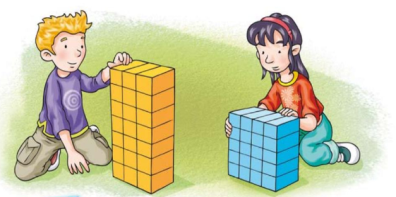 Колико делова је Воја употребио?Р ______________________________________О___________________________________________________ Најмањем броју 7 десетице додај број 9.Р ________________________________________                                       Сабирање ( 25 +5) Израчунај:45 + 5 = 20 + (    +    ) =_________________________________67 + 3 = _____________________________________________81 + 9 = _____________________________________________33 + 7 = _____________________________________________Попуни таблицу:Петар је убрао 22  јабуке, а Милица 8 више.  Колико је јабука убрала Милица?Р _______________________________________   О __________________________________________________Милена  је  направила дрвену кућицу од 35 делова, а Воја је употребио  5  делова  више.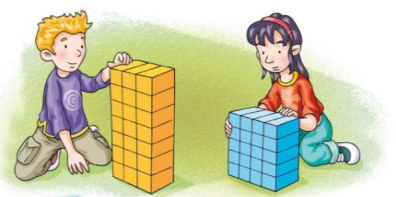 Колико делова је Воја употребио?Р ______________________________________О___________________________________________________ Најмањем броју 7 десетице додај број 9.Р ________________________________________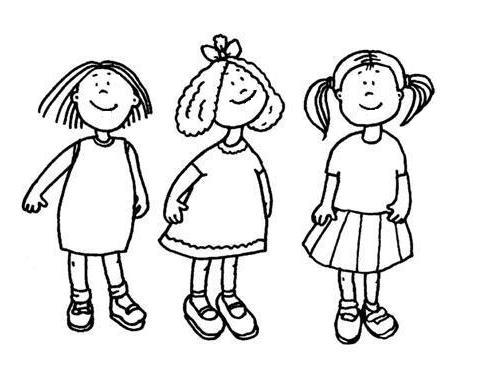 Први сабирак2334455667788991Други сабирак  7  6  5  4 3 2 19ЗбирПрви сабирак2334455667788991Други сабирак  7  6  5  4 3 2 19Збир